Key Points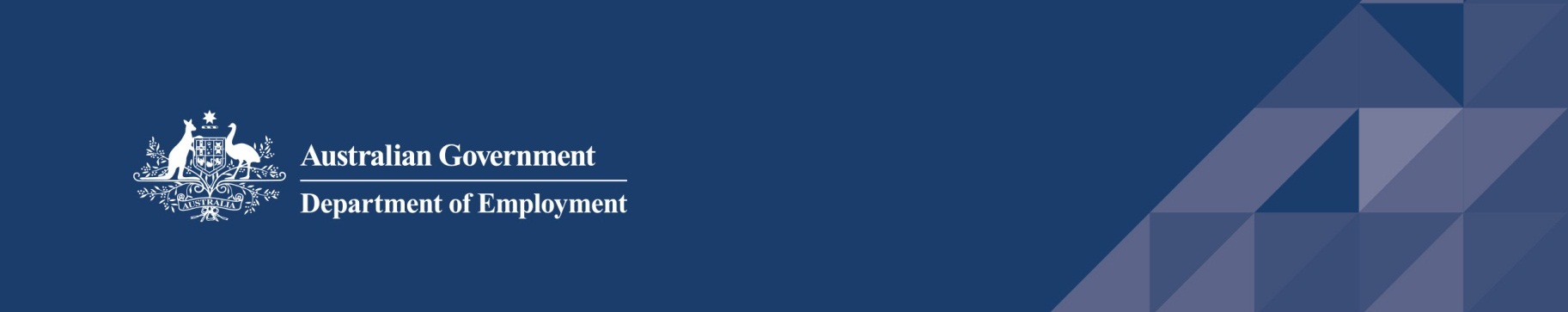 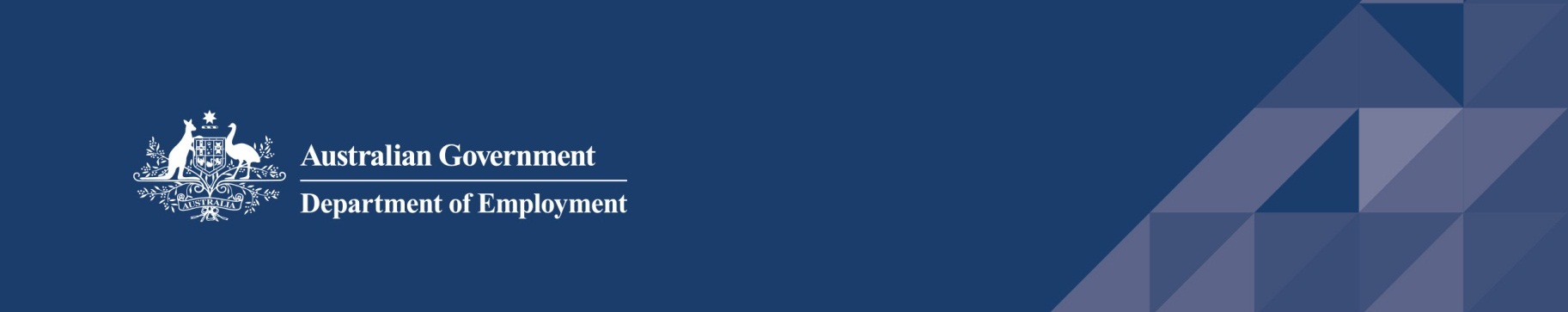 Internet Job Advertisements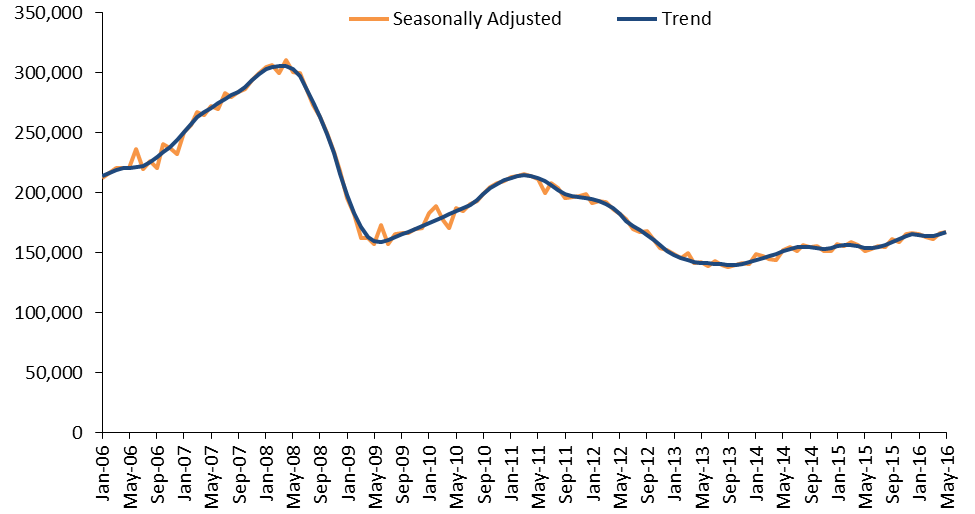 Internet Vacancy Index – Trend SeriesIn trend terms, the IVI rose by 1.0% in May 2016 and is now 19.8% (or 27,600 advertisements) above the October 2013 low point. Job advertisements increased in all of the eight occupational groups, with the largest rise recorded for Clerical and Administrative Workers (up by 1.1%), followed by Professionals and Sales Workers (both up by 0.8%). The only state to record a fall in advertised jobs over the month was Queensland (down by 0.1%). The strongest increases were recorded in the Australian Capital Territory (up by 2.0%), Victoria (1.3%) and New South Wales (1.0%). Over the year to May 2016, job advertisements rose by 8.4%. Job advertisements rose for all occupational groups, with the strongest gains recorded for Machinery Operators and Drivers (up by 15.7%), Professionals (9.2%) and Managers (8.9%). The Australian Capital Territory recorded the strongest rise (up by 23.2%), followed by New South Wales (14.3%) and Victoria (9.8%). By contrast, Western Australia was the only jurisdiction to record a fall in job advertisements (down by 12.0%). 	Internet Vacancy Index – Seasonally Adjusted SeriesIn seasonally adjusted terms, the IVI increased by 0.9% in May 2016, with increases recorded for five of the eight occupational groups. Tasmania and South Australia were the only states to record a fall in job advertisements. Over the year to May 2016, the IVI increased by 10.5%. The strongest annual growth was recorded for Machinery Operators and Drivers (up by 14.6%) and Managers (13.5%). Job advertisements rose in all states and territories except for Western Australia (down by 8.6%).Detailed Occupations – Trend SeriesOver the year to May 2016, the largest increases in job advertisements at a more detailed occupational level were recorded for General Inquiry Clerks, Call Centre Workers and Receptionists (up by 1,048 job advertisements), Medical Practitioners and Nurses (977), Carers and Aides (900), Hospitality, Retail and Service Managers (672) and Corporate Managers (644). Just five of the 48 detailed occupations recorded falls in job advertisements. The largest decline was for Hospitality Workers (down by 552 job advertisements), followed by Food Preparation Assistants (55) and Electrotechnology and Telecommunications Trades Workers (36).  Skill Level – Trend SeriesOver the year to May 2016, job advertisements increased across all skill levels. The strongest rises were recorded for skill level 2 (commensurate with an Advanced Diploma or Diploma, up by 11.1%) and skill level 1 (commensurate with a Bachelor degree or higher, up by 8.9%).The skill level is derived based on a classification used by the Australian Bureau of Statistics that measures the skill level of occupations according to the level of educational attainment/experience commensurate with each occupation contained in the Australian and New Zealand Standard Classification of Occupations (ANZSCO).*Includes at least two years on-the-job training. Regional Internet Vacancy Index – Three Month Moving AverageOver the year to May 2016, job advertisements increased in 24 of the 37 IVI regions, with the strongest growth recorded for Southern Highlands & Snowy NSW (up by 32.6%), Bendigo & High Country VIC (28.2%) and Regional Northern Territory (22.8%). The strongest falls were recorded in Perth (down by 16.4%), Yorke Peninsula & Clare Valley SA (15.3%), Central Queensland (14.5%) and North West Tasmania (14.1%). Change in internet job advertisements over the year to May 2016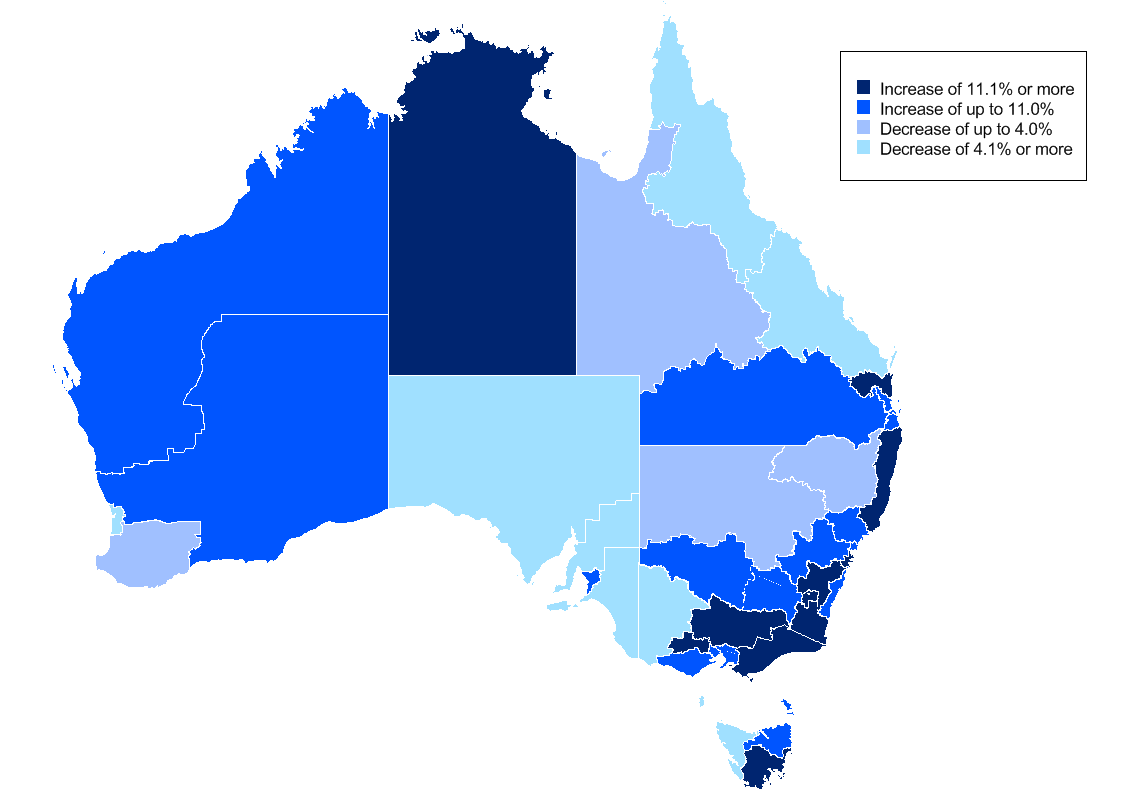 New South Wales continues to grow strongly, with this state recording the largest growth in job advertisements of all states and territories (except for the Australian Capital Territory) over the year to May 2016 (in trend terms). Gains were recorded in nearly all of the state’s regions, except for Dubbo & Western NSW (down by 0.9%) and a marginal fall in Tamworth & North West NSW (0.1%).The rebalancing away from mining-related activity to service-based industries continues to adversely impact Western Australia, with job advertisements falling by 12.0% over the year. In addition, it was the only state or territory to record a fall across all occupational groups and skill levels over the year to May 2016. Western Australia’s share of job advertisements has fallen from its peak of 15.6% in June 2012, to stand at 8.0% in May 2016, while Queensland has fallen from 24.2% in October 2008 to 17.5% in May 2016. By contrast, the share of job advertisements in New South Wales increased from a low of 29.7% in March 2012 to a record high of 39.5% in May 2016 (above the state’s share of total national employment, 32%).Regional IVI – Three Month Moving AverageState and Territory IVI – TrendOccupational IVI – TrendState and Territory Skill Level Internet Vacancy Index – TrendThe skill level is derived based on a classification used by the Australian Bureau of Statistics that measures skill level of occupations according to the level of educational attainment/experience commensurate with each occupation.*Includes at least 2 years on-the-job training. Explanatory NotesThe monthly Internet Vacancy Index (IVI) is based on a count of online job advertisements newly lodged on SEEK, CareerOne and Australian JobSearch during the month. Duplicate advertisements are removed before the IVI job advertisements are coded by the Department of Employment to occupations based on the Australian and New Zealand Standard Classification of Occupations (ANZSCO). The data are seasonally adjusted and trended, and then indexed (January 2006 = 100).The IVI does not reflect the total number of job advertisements in the labour market as it does not include jobs advertised through other online job boards, employer websites, or in newspapers. Nor does it take account of vacancies filled using informal methods such as word of mouth. The IVI also does not take account of multiple positions being advertised in a single job advertisement. In addition, Department of Employment research indicates that one third of vacancies are not formally advertised.The Regional IVI was first published in September 2010 and back cast to May 2010. The Regional IVI concords job advertisements to 37 best fit regions across the states and territories from the three job boards. There were 38 regions until February 2016, after which the Blue Mountains region was amalgamated with the Bathurst and Central West NSW region to create the Blue Mountains, Bathurst and Central West Region NSW.Over the five months to August 2015, there was a reduction in the number of new job advertisements listed on the Australian JobSearch (AJS) website. This may have been as a result of the transition of employment services from Job Services Australia to jobactive, and had a relatively larger impact on the number of job advertisements advertised in some regional areas. For more information, please contact James Jordan (02 6240 2597) or email James.jordan@employment.gov.au. Media enquiries should be directed to the Department of Employment media unit (media@employment.gov.au).AcknowledgementsThe Department of Employment thanks the following job boards for their contribution to the Vacancy Report: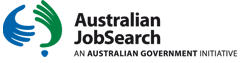 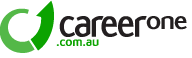 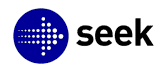 Forthcoming release dates (release time 11am):Trend SeriesAnnual ChangeAll eight occupational groups recorded a rise in job advertisements. The strongest growth was recorded for Machinery Operators and Drivers (up by 15.7%).Increased across all states and territories, except for Western Australia (down by 12.0%). The strongest growth was in the Australian Capital Territory (up by 23.2%), followed by New South Wales (14.3%) and Victoria (9.8%).Monthly ChangeJob advertisements rose in all eight occupational groups. The strongest growth was recorded for Clerical and Administrative Workers (up by 1.1%).Increased across all states and territories, except for Queensland (down by 0.1%). The Australian Capital Territory recorded the strongest rise (up by 2.0%).Seasonally Adjusted SeriesAnnual ChangeJob advertisements rose in all eight occupational groups. The strongest growth was recorded for Machinery Operators and Drivers (up by 14.6%).Increased across all states and territories, except for Western Australia (down by 8.6%). The strongest growth was in the Australian Capital Territory (up by 28.4%).Monthly ChangeJob advertisements rose in five of the eight occupational groups. The strongest growth was in Professionals (1.8%). Increased in four states and both territories, with Tasmania and South Australia recording falls in job advertisements (down by 0.5% and 0.4%, respectively).IVI - TrendIndex (Jan '06 = 100)Monthly 
% changeYearly 
% changeNumber of job advertisementsManagers107.50.68.922,533Professionals95.10.89.245,624Technicians and Trades Workers85.90.77.421,031Community and Personal Service Workers102.40.75.213,124Clerical and Administrative Workers71.21.18.529,490Sales Workers71.00.85.316,673Machinery Operators and Drivers60.30.715.77,702Labourers38.40.76.711,173States and TerritoriesNew South Wales90.21.014.366,106Victoria85.41.39.842,852Queensland59.7-0.13.029,303South Australia52.10.67.16,865Western Australia72.70.8-12.013,328Tasmania54.40.87.91,562Northern Territory83.20.72.32,033Australian Capital Territory157.22.023.25,142Australia78.21.08.4167,031IVI - Seasonally AdjustedIndex 
(Jan '06 = 100)Monthly 
% changeYearly 
% changeNumber of job advertisementsManagers109.10.913.522,567Professionals96.11.813.246,058Technicians and Trades Workers87.70.17.521,039Community and Personal Service Workers105.00.95.413,185Clerical and Administrative Workers71.10.19.629,482Sales Workers71.5-0.410.816,658Machinery Operators and Drivers60.3-2.114.67,579Labourers39.20.05.711,215States and TerritoriesNew South Wales90.70.415.966,255Victoria87.31.711.743,085Queensland58.90.34.529,273South Australia52.5-0.48.76,867Western Australia74.82.2-8.613,523Tasmania55.2-0.511.01,593Northern Territory81.05.911.92,073Australian Capital Territory165.44.328.45,224Australia78.90.910.5167,523Largest growing and declining detailed occupations - TrendIndex (Jan '06 = 100)Yearly changeYearly 
% changeNumber of job advertisementsLargest growing detailed occupations over the yearGeneral-Inquiry Clerks, Call Centre Workers, and Receptionists70.41,0488.613,244Medical Practitioners and Nurses221.097720.25,805Carers and Aides149.890017.36,098Hospitality, Retail and Service Managers126.767213.75,596Corporate Managers106.76447.09,829Office Managers, Administrators and Secretaries78.559912.55,404Automotive and Engineering Trades Workers73.154413.54,572Sales Assistants and Salespersons70.75355.99,585Engineering, ICT and Science Technicians97.649411.14,953Mobile Plant Operators93.346226.92,179Largest declining detailed occupations over the yearFarm, Forestry and Garden Workers26.0-1-0.1614Sports, Travel and Personal Service Workers107.5-5-0.31,917Electrotechnology and Telecommunications Trades Workers74.7-36-1.91,831Food Preparation Assistants31.9-55-6.5790Hospitality Workers62.3-552-14.83,186Skill Level IVI – TrendIndex (Jan '06 = 100)Monthly 
% changeYearly 
% changeNumber of job advertisementsSkill Level 1 - Bachelor degree or higher97.40.98.962,232Skill Level 2 - Advanced Diploma or Diploma115.71.111.117,861Skill Level 3 - Certificate IV or III* (Skilled VET)81.10.87.720,120Skill Level 4 - Certificate II or III72.90.97.145,438Skill Level 5 - Certificate I or secondary education47.21.17.821,812Australia78.21.08.4167,031Regional IVI - May 2016Index 
(May '10 = 100)Yearly % changeNumber of job advertisementsNew South WalesBlue Mountains, Bathurst & Central West NSW91.51.7858Dubbo & Western NSW103.5-0.9562Gosford & Central Coast131.86.31,098Illawarra & South Coast131.910.81,363NSW North Coast120.513.51,827Newcastle & Hunter81.24.82,639Riverina & Murray125.04.5749Southern Highlands & Snowy132.332.6446Sydney118.615.657,060Tamworth & North West NSW75.6-0.1615VictoriaBallarat & Central Highlands152.617.4544Bendigo & High Country120.428.21,372Geelong & Surf Coast106.87.51,327Gippsland192.622.01,067Melbourne99.97.538,149Wimmera & Western84.7-8.0415QueenslandBrisbane82.33.618,364Central Queensland66.5-14.51,678Far North Queensland85.0-10.82,941Gold Coast103.410.33,682Outback Queensland76.7-0.1230Sunshine Coast127.714.01,476Toowoomba & South West QLD103.67.61,031South AustraliaAdelaide65.05.56,288Fleurieu Peninsula & Murray Mallee95.2-8.9387Port Augusta & Eyre Peninsula69.6-8.8187Yorke Peninsula & Clare Valley69.6-15.398Western AustraliaGoldfields & Southern WA171.510.2822Perth63.5-16.410,596Pilbara & Kimberley184.70.4955South West WA72.4-0.3582TasmaniaHobart & Southeast Tasmania63.012.8928Launceston & Northeast Tasmania108.510.3374North West Tasmania115.8-14.1238Northern TerritoryDarwin62.3-2.31,616Regional Northern Territory50.322.8454Australian Capital TerritoryCanberra & ACT117.019.45,298State IVI - May 2016Index 
(Jan '06 = 100)Monthly % changeYearly % changeNumber of job advertisementsAustralia78.21.08.4167,031Managers107.50.68.922,533Professionals95.10.89.245,624Technicians and Trades Workers85.90.77.421,031Community and Personal Service Workers102.40.75.213,124Clerical and Administrative Workers71.21.18.529,490Sales Workers71.00.85.316,673Machinery Operators and Drivers60.30.715.77,702Labourers38.40.76.711,173New South Wales90.21.014.366,106Managers111.00.513.69,867Professionals95.70.711.618,545Technicians and Trades Workers113.80.518.37,520Community and Personal Service Workers118.71.212.84,592Clerical and Administrative Workers79.01.414.612,385Sales Workers75.21.511.96,464Machinery Operators and Drivers85.80.625.42,731Labourers57.61.118.53,966Victoria85.41.39.842,852Managers125.91.512.85,960Professionals103.20.19.411,559Technicians and Trades Workers98.81.913.75,177Community and Personal Service Workers105.41.3-1.13,220Clerical and Administrative Workers76.11.812.27,804Sales Workers75.00.87.34,388Machinery Operators and Drivers68.51.417.11,961Labourers41.00.42.92,765Queensland59.7-0.13.029,303Managers87.60.46.93,353Professionals80.1-0.27.67,664Technicians and Trades Workers55.6-0.2-4.04,128Community and Personal Service Workers83.20.52.02,746Clerical and Administrative Workers55.10.8-1.34,667Sales Workers59.70.1-1.32,955Machinery Operators and Drivers40.0-0.48.11,452Labourers28.4-0.13.62,338South Australia52.10.67.16,865Managers71.1-0.60.4743Professionals78.52.311.11,563Technicians and Trades Workers52.0-0.99.9961Community and Personal Service Workers64.80.07.7678Clerical and Administrative Workers50.21.36.01,053Sales Workers50.70.63.3763Machinery Operators and Drivers42.10.816.6427Labourers25.9-0.52.1674Western Australia72.70.8-12.013,328Managers118.20.6-10.31,649Professionals79.90.4-7.03,240Technicians and Trades Workers96.3-0.1-13.12,213Community and Personal Service Workers128.5-0.5-15.01,038Clerical and Administrative Workers51.9-0.4-24.11,912Sales Workers88.50.6-8.01,479Machinery Operators and Drivers59.81.1-4.1871Labourers29.5-0.7-17.7900Tasmania54.40.87.91,562Managers94.92.820.2170Professionals96.50.223.4347Technicians and Trades Workers53.40.1-8.8199Community and Personal Service Workers68.2-2.2-13.9174Clerical and Administrative Workers66.20.414.2221Sales Workers56.73.019.2190Machinery Operators and Drivers27.1-0.6-1.870Labourers21.61.3-1.9171Northern Territory83.20.72.32,033Managers107.10.8-2.8227Professionals161.12.016.9557Technicians and Trades Workers80.21.10.7342Community and Personal Service Workers88.4-0.95.3211Clerical and Administrative Workers90.60.11.0320Sales Workers57.9-1.9-24.0131Machinery Operators and Drivers50.4-3.7-17.194Labourers31.8-0.7-1.7146Australian Capital Territory157.22.023.25,142Managers161.22.322.1711Professionals153.42.416.72,004Technicians and Trades Workers225.12.642.7521Community and Personal Service Workers262.90.925.4374Clerical and Administrative Workers138.81.219.8886Sales Workers119.0-0.818.9318Machinery Operators and Drivers108.0-0.123.968Labourers109.20.836.9215Occupational IVI - May 2016Index 
(Jan '06 = 100)Monthly % changeYearly % changeNumber of job advertisementsManagers107.50.68.922,533Chief Executives, Managing Directors & Legislators151.4-0.312.7759Farmers and Farm Managers72.1-0.12.787Hospitality, Retail and Service Managers126.70.513.75,596Corporate Managers106.70.37.09,829Construction, Production and Distribution Managers100.61.010.14,943Health, Education, ICT and Other Managers82.60.88.21,380Professionals95.10.89.245,624Arts and Media Professionals82.01.39.7778Education Professionals137.01.924.31,769ICT Professionals85.7-0.13.89,989Legal, Social and Welfare Professionals91.7-0.19.54,023Business, Finance and Human Resource Professionals61.1-0.32.49,328Information Professionals145.00.48.51,934Sales, Marketing & Public Relations Professionals129.20.98.43,181Transport and Design Professionals, and Architects163.62.019.22,826Engineers57.12.113.12,635Science Professionals and Veterinarians71.03.432.4608Health Diagnostic and Therapy Professionals204.90.016.12,750Medical Practitioners and Nurses221.0-0.120.25,805Technicians and Trades Workers85.90.77.421,031Engineering, ICT and Science Technicians97.61.311.14,953Automotive and Engineering Trades Workers73.11.013.54,572Construction Trades Workers105.30.16.92,965Electrotechnology and Telecommunications Trades Workers74.70.2-1.91,831Food Trades Workers93.50.52.83,954Skilled Animal and Horticultural Workers81.00.37.8850Hairdressers, Printing, Clothing and Wood Trades Workers80.6-0.42.51,442Jewellers, Arts and Other Trades Workers98.00.326.2519Community and Personal Service Workers102.40.75.213,124Health and Welfare Support Workers174.3-0.59.11,154Carers and Aides149.81.017.36,098Hospitality Workers62.30.4-14.83,186Protective Service Workers54.71.510.5687Sports, Travel and Personal Service Workers107.50.6-0.31,917Clerical and Administrative Workers71.21.18.529,490Numerical Clerks58.30.86.06,081Clerical and Office Support Workers72.5-1.05.3708Other Clerical and Administrative Workers91.0-0.15.84,015Office Managers, Administrators and Secretaries78.51.912.55,404General-Inquiry Clerks, Call Centre Workers, and Receptionists70.41.88.613,244Sales Workers71.00.85.316,673Sales Representatives and Agents78.70.95.45,677Sales Assistants and Salespersons70.71.35.99,585Sales Support Workers49.6-0.43.31,421Machinery Operators and Drivers60.30.715.77,702Machine and Stationary Plant Operators68.70.217.41,657Mobile Plant Operators93.30.026.92,179Drivers and Storepersons48.40.29.13,863Labourers38.40.76.711,173Cleaners and Laundry Workers44.02.49.12,021Construction and Mining Labourers63.0-0.18.21,158Factory Process Workers52.30.28.72,095Farm, Forestry and Garden Workers26.00.6-0.1614Food Preparation Assistants31.9-2.5-6.5790Other Labourers32.90.18.54,494Australian Total78.21.08.4167,031Skill level by State/Territory – May 2016Index 
(Jan '06 = 100)Monthly % changeYearly % changeNumber of job advertisementsAustralia78.21.08.4167,031Skill Level 1 - Bachelor degree or higher 97.40.98.962,232Skill Level 2 - Advanced Diploma or Diploma115.71.111.117,861Skill Level 3 - Certificate IV or III* (Skilled VET)81.10.87.720,120Skill Level 4 - Certificate II or III72.90.97.145,438Skill Level 5 - Certificate I or secondary education47.21.17.821,812New South Wales90.21.014.366,106Skill Level 1 - Bachelor degree or higher 99.50.611.926,191Skill Level 2 - Advanced Diploma or Diploma129.81.018.46,872Skill Level 3 - Certificate IV or III* (Skilled VET)97.80.317.67,340Skill Level 4 - Certificate II or III84.91.315.717,961Skill Level 5 - Certificate I or secondary education62.50.715.67,911Victoria85.41.39.842,852Skill Level 1 - Bachelor degree or higher 107.50.610.115,998Skill Level 2 - Advanced Diploma or Diploma140.01.616.34,588Skill Level 3 - Certificate IV or III* (Skilled VET)87.52.012.34,972Skill Level 4 - Certificate II or III78.31.58.311,796Skill Level 5 - Certificate I or secondary education49.40.84.75,434Queensland59.7-0.13.029,303Skill Level 1 - Bachelor degree or higher 80.30.06.19,962Skill Level 2 - Advanced Diploma or Diploma83.30.73.53,182Skill Level 3 - Certificate IV or III* (Skilled VET)56.40.7-2.33,786Skill Level 4 - Certificate II or III56.00.2-1.07,983Skill Level 5 - Certificate I or secondary education36.0-0.13.94,322South Australia52.10.67.16,865Skill Level 1 - Bachelor degree or higher 73.51.07.72,035Skill Level 2 - Advanced Diploma or Diploma79.8-0.54.3721Skill Level 3 - Certificate IV or III* (Skilled VET)48.5-1.05.5853Skill Level 4 - Certificate II or III50.31.111.21,999Skill Level 5 - Certificate I or secondary education32.50.02.11,239Western Australia72.70.8-12.013,328Skill Level 1 - Bachelor degree or higher 85.90.7-8.84,325Skill Level 2 - Advanced Diploma or Diploma112.10.4-9.21,549Skill Level 3 - Certificate IV or III* (Skilled VET)105.20.1-10.22,171Skill Level 4 - Certificate II or III64.10.2-19.53,547Skill Level 5 - Certificate I or secondary education40.30.9-12.71,704Tasmania54.40.87.91,562Skill Level 1 - Bachelor degree or higher 92.10.619.0453Skill Level 2 - Advanced Diploma or Diploma95.3-0.2-1.5166Skill Level 3 - Certificate IV or III* (Skilled VET)45.01.6-15.1154Skill Level 4 - Certificate II or III52.90.03.7434Skill Level 5 - Certificate I or secondary education31.32.35.7333Northern Territory83.20.72.32,033Skill Level 1 - Bachelor degree or higher 141.32.111.8699Skill Level 2 - Advanced Diploma or Diploma121.1-0.3-1.2248Skill Level 3 - Certificate IV or III* (Skilled VET)79.91.10.9310Skill Level 4 - Certificate II or III70.80.5-5.9513Skill Level 5 - Certificate I or secondary education39.2-0.1-7.1248Australian Capital Territory157.22.023.25,142Skill Level 1 - Bachelor degree or higher 158.82.618.42,531Skill Level 2 - Advanced Diploma or Diploma180.41.524.1572Skill Level 3 - Certificate IV or III* (Skilled VET)219.02.141.5474Skill Level 4 - Certificate II or III153.21.716.61,052Skill Level 5 - Certificate I or secondary education101.20.932.6452For data covering:Release date:June 201620 July 2016July 201624 August 2016August 201621 September 2016September 201619 October 2016October 201623 November 2016November 201621 December 2016December 201625 January 2017